Stagione Sportiva 2022/2023Comunicato Ufficiale N° 185 del 17/03/2023SOMMARIOSOMMARIO	1COMUNICAZIONI DELLA F.I.G.C.	1COMUNICAZIONI DELLA L.N.D.	1COMUNICAZIONI DEL COMITATO REGIONALE	1Modifiche al programma gare del 19/03/2023	1COMUNICAZIONI DELLA F.I.G.C.COMUNICAZIONI DELLA L.N.D.COMUNICAZIONI DEL COMITATO REGIONALEModifiche al programma gare del 19/03/2023CAMPIONATO PRIMA CATEGORIACausa evento luttuoso e visti gli accordi societari la gara PORTORECANATI A.S.D/ESANATOGLIA del 18.03.2023 è posticipata a domenica 19.03.2023 ore 15,15.Pubblicato in Ancona ed affisso all’albo del C.R. M. il 17/03/2023.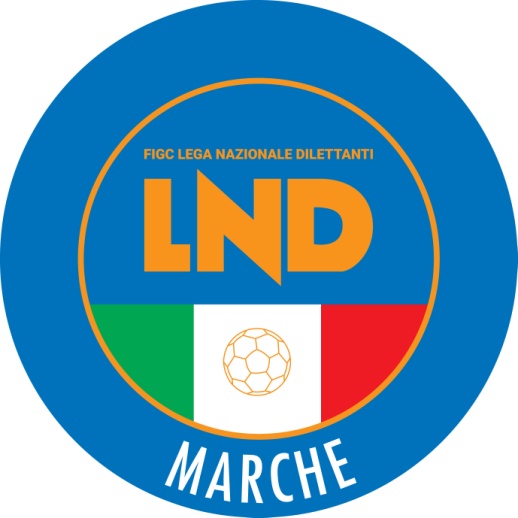 Federazione Italiana Giuoco CalcioLega Nazionale DilettantiCOMITATO REGIONALE MARCHEVia Schiavoni, snc - 60131 ANCONACENTRALINO: 071 285601 - FAX: 071 28560403sito internet: www.figcmarche.it                         e-mail: crlnd.marche01@figc.itpec: marche@pec.figcmarche.it  Il Segretario(Angelo Castellana)Il Presidente(Ivo Panichi)